Туляремия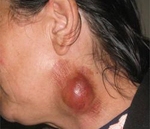 Туляремия – острая бактериальная инфекция, протекающая с лихорадочным синдромом, специфическим лимфаденитом.Возбудителем туляремии является аэробная грамотрицательная палочковая бактерия Francisella tularensis. Туляремийная палочка – довольно живучий микроорганизм. Погибают бактерии при воздействии высоких температур и дезинфицирующих средств.Резервуаром инфекции и его источником служат дикие грызуны, птицы, некоторые млекопитающие (зайцевидные, собаки, овцы и др.) Наибольший вклад в распространение инфекции вносят грызуны (полевка, ондатра и др.). Больной человек не заразен. Для туляремии характерно заражение животных при укусе иксодовым клещом. Человек заражается при контактировании с больными животными (снятие шкуры, сбор грызунов) или при употреблении в пищу продуктов и воды, инфицированных животными.Восприимчивость человека к туляремии крайне высока, заболевание развивается практически у 100% инфицированных.Профилактика туляремии включает меры по обеззараживанию источников распространения, пресечения путей передачи. Особое значение в профилактических мероприятиях имеет санитарно-гигиеническое состояние предприятии питания и сельского хозяйства в эндемичных по данному возбудителю районах, дератизация и дезинсекция.Индивидуальные меры защиты от заражения необходимы при охоте на диких животных (снятии шкуры, разделывании), дератизации (при сборе потравленных грызунов). Специфическая профилактика туляремии представляет собой вакцинацию населения в эндемичных районах живой туляремической вакциной. 